ESCOLA _________________________________DATA:_____/_____/_____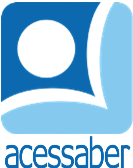 PROF:_______________________________________TURMA:___________NOME:________________________________________________________MEIO AMBIENTEA poluição hídrica corresponde ao processo de poluição, contaminação ou deposição de rejeitos na água dos rios, lagos, córregos, nascentes, além de mares e oceanos. Trata-se de um problema socioambiental de elevada gravidade, pois, embora a água seja um recurso natural renovável, ela pode tornar-se cada vez mais escassa. A principal causa da poluição das águas é o desenvolvimento desenfreado das atividades econômicas, sobretudo nas cidades, com o aumento da deposição indevida de rejeitos advindos do sistema de esgoto e saneamento. Outra causa também apontada é o destino incorreto do lixo por parte da população, que atira objetos nos cursos d'água por pura falta de conscientização ambiental.Após a leitura do excerto acima, assinale as alternativas que representam práticas socioambientais que contribuem para a poluição hídrica.Deposição de esgoto doméstico e industrial nos riosUso indevido de fertilizantes agrícolasUso de agrotóxicosUso consciente dos recursos naturaisAnalise os textos I e II para responder à questão 2Texto I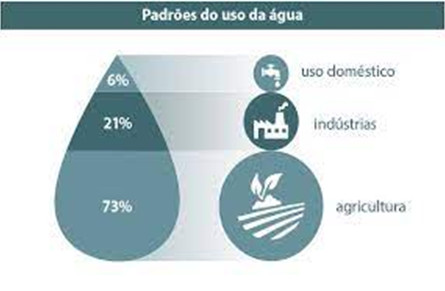 www.googleimagens.comTexto IIA média de consumo diário que a ONU recomenda é 110 litros por habitante/dia. Estudos apontam que essa quantidade é suficiente para suprir as necessidades básicas de uma pessoa. Porém não é isso que acontece, segundo dados do Instituto “Trata Brasil” o consumo médio brasileiro é de 166,3 litros por habitante/dia [...  ]www.tratabrasil.org.brApós analisar o gráfico (Texto I)  e realizar a leitura do texto II  responda, qual atividade é responsável pelo maior consumo de água no mundo?Indústria.Uso doméstico.Pecuária. Agricultura.Analise o Texto I e o Texto II para responder à questão 3Texto I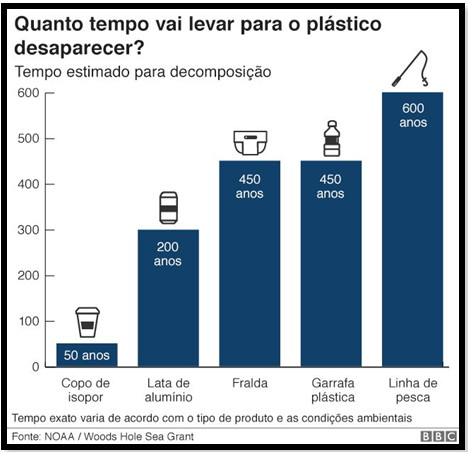 www.googleimagens.comTexto IIO consumo de plástico descartável aumentou durante a pandemia do novo corona vírus, de acordo com a organização não governamental (ONG) Associação Internacional de Resíduos Sólidos. Máscaras e luvas de látex estão indo parar em praias remotas da Ásia todos os dias. Aterros sanitários de todo o mundo estão recebendo quantidades recordes de embalagens de comida e de outros tipos de produtos entregues em domicílio.www.f5news.com.brApós a análise do texto I e do texto II, assinale na alternativa que apresenta o item que demora mais tempo para se decompor.VidroLata de alumínioLinha de pescaFralda.A poluição do solo, dependendo da magnitude, pode causar malefícios irreparáveis tanto à natureza, que responde lentamente aos processos de reparação, quanto à  frágil estrutura corpórea do homem. Sendo o homem o agente causador, a origem poluidora dos solos pode ser urbana ou rural, refletindo os danos característicos em cada meio de ocupação humana. Em áreas urbanas o principal problema é a enorme quantidade de lixo lançado sobre a superfície aliada à falta de tratamento.Assinale as alternativas corretas.Nas áreas rurais, a contaminação do solo, ocorre pelo:uso inadequado de agrotóxicosuso inadequado de inseticidauso inadequado de fertilizantesuso intensivo de tecnologiaA poluição hídrica corresponde ao processo de poluição, contaminação ou deposição de rejeitos na água dos rios, lagos, córregos, nascentes, além de mares e oceanos. A principal causa da poluição das águas é o desenvolvimento desenfreado das atividades econômicas.São práticas socioambientais que contribuem para a poluição hídrica.I. Deposição de esgoto doméstico e industrial nos rios.II. Uso indevido de fertilizantes e agrotóxicos agrícolas. III. Uso de máquinas agrícolas.IV. Uso consciente dos recursos naturais. V. Reflorestamento de áreas desprotegidas.Estão corretas:I, II e IVII, III e VI e II I, II e III